Ajouter un entier à un décimal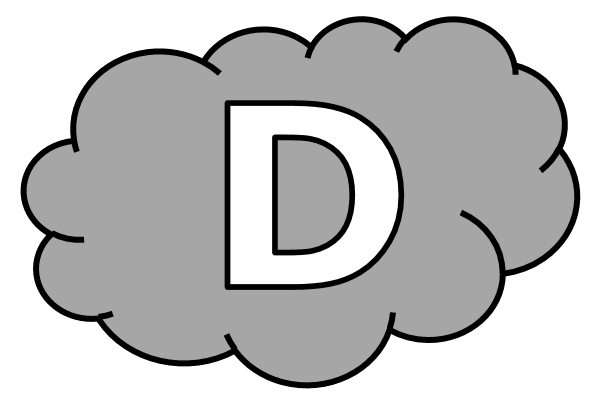 Entraînement n° 1 	 ............. bonnes réponsesAjouter un entier à un décimalEntraînement n° 2 	 ............. bonnes réponsesAjouter un entier à un décimalEntraînement n° 3 	 ............. bonnes réponsesAjouter un entier à un décimalDéfi 				 ............. bonnes réponses8 + 2,79 = ............. 	13 + 4,1 = .............	8 + 0,541 = .............26 + 3,3 = ............. 	1 + 1,1 = .............		4 + 8,7 = .............9 + 9,02 = ............ 	14 + 5,8 = .............	7 + 4,7 = .............2 + 0,96 = ............. 	5 + 5,63 = .............	0 + 0,7 = .............25 + 5,56 = ............. 	4 + 8,52 = .............	2 + 2,247 = .............6 + 9,36 = ............. 	7 + 0,012 = .............	6 + 3,045 = .............À la boulangerie, Tissaïa achète une pâtisserie à 3 € et une baguette à 0,70 €. Combien Tissaïa paie-t-elle ? Tissaïa paie .................. €.3 + 3,7 = ............. 	2 + 5,89 = .............	13 + 4,589 = .............5 + 0,89 = ............. 	3 + 7,89 = .............	7 + 3,621 = .............4 + 4,4 = ............. 	23 + 0,21 = .............	4 + 5,63 = .............0 + 0,12 = ............. 	4 + 3,06 = .............	5 + 5,3 = .............39 + 1,47 = ............. 	5 + 8,19 = .............	4 + 2,15 = .............7 + 8,15 = ............. 	6 + 4,04 = .............	91 + 4,6 = .............L’an dernier, Ayoub mesurait 142 cm. Il a grandi de 3,7 cm.Quelle est la taille d’Ayoub à présent ? À présent, Ayoub mesure .................. cm.3 + 0,95 = ............. 	8 + 8,8 = .............		3 + 7,089 = .............5 + 9,63 = ............. 	7 + 5,614 = ..........	51 + 9,02 = .............4 + 5,89 = .............	41 + 2,36 = .............	47 + 0,21 = .............8 + 9,004 = ............. 	8 + 2,014 = .............	22 + 0,22 = .............16 + 3,85 = ............. 	7 + 7,056 = .............	23 + 11,54 = .............8 + 1,02 = ............. 	56 + 3,2 = .............	1 + 0,855 = .............Sakina a tracé un segment de 13 cm, puis l’a prolongé de 4,2 cm.Quelle est maintenant la longueur du segment de Sakina ? Le segment de Sakina mesure maintenant .................. cm.4 + 0,54 = ............. 	16 + 4,8 = .............	13 + 1,14 = .............9 + 6,89 = ............. 	4 + 7,45 = .............	0 + 0,75 = .............52 + 6,321 = ............ 	8 + 3,21 = .............	8 + 5,471 = .............15 + 0,236 = ............. 	5 + 9,7 = .............		84 + 3,2 = .............7 + 3,62 = ..........		15 + 8,002 = .............	1 + 2,12 = .............4 + 11,5 = ............. 	8 + 8,96 = .............	74 + 0,253 = .............Faustine porte deux cartons : le premier pèse 4 kg, et le second 3,56 kg.Quelle masse Faustine porte-t-elle en tout ? En tout, Faustine porte .................. kg.